IMU – IMPOSTA MUNICIPALE PROPRIADICHIARAZIONE PER L’APPLICAZIONE DELL’ALIQUOTA AGEVOLATA PER ALLOGGI, E PERTINENZE, CONCESSI IN LOCAZIONE A CANONE CONCORDATO DI CUI ALL’ART. 2 COMMA 3 e/o ART.5 COMMA 1/2 DELLA LEGGE 431/98 (COME DA ACCORDO TERITORIALE DEL 23 GENNAIO 2020)ANNO _______Di aver fatto decorrere in data ________________ il contratto di locazione n. __________ registrato all’Agenzia delle Entrate in data __________ai sensi dell’articolo 2, comma 3 della Legge n. 431/1998ai sensi dell’articolo 5, comma 1 della Legge n. 431/1998ai sensi dell’articolo 5, comma 2 della Legge n. 431/1998Con canone determinato sulla base del vigente Accordo Territoriale comprovato da:copia del contratto di locazione allegatocopia del contratto di locazione assistito allegato1attestazione di conformità allegato2A favore del conduttore __________________________ Codice Fiscale ____________________ per l’alloggio, comprensivo delle pertinenze, sito in Via __________________________________________________  n°____il tutto iscritto al nuovo catasto edilizio urbano con i seguenti identificativi:Foglio _______ Numero _______ Subalterno _________ Categoria Catastale _______Foglio _______ Numero _______ Subalterno _________ Categoria Catastale _______Foglio _______ Numero _______ Subalterno _________ Categoria Catastale _______ ___________________________________________________________1 Nel caso in cui l’Accordo Territoriale sia stato sottoscritto dopo il 15/03/2017, in conformità al DM Infrastrutture e Trasporti del 16/01/2017 (G.U. n.62 del 15/03/2017)2 Nel caso in cui l’Accordo Territoriale sia stato sottoscritto dopo il 15/03/2017, in conformità al DM Infrastrutture e Trasporti del 16/01/2017 (G.U. n.62 del 15/03/2017)Sussistono, pertanto, le condizioni per l’applicazione dell’aliquota agevolata IMU deliberata per il corrente anno d’imposta e pare al ______ per cento, e per l’applicazione al 75% dell’imposta ai sensi dell’articolo, comma 760, Legge n. 160/2019.NOTE INFORMATIVE CHE VENGONO RECEPITE INTEGRALMENTE CON LA SOTTOSCRIZIONE DELLA PRESENTE DICHIARAZIONE.La presente dichiarazione deve essere presentata entro il __________ a pena decadenza dei benefici fiscali sopra indicati in riguardo all’aliquota agevolata. La dichiarazione non va ripresentata negli anni successivi qualora le condizioni per fruire delle agevolazioni e i soggetti beneficiari non subiscano variazioni.In caso di dichiarazione congiunta questa si ritiene valida anche per i contitolari.Alla presente dichiarazione deve essere allegata copia fotostatica integrale del contratto di locazione ovvero copia dell’attestazione di conformità all’Accordo Territoriale vigente.La validità della presente dichiarazione è subordinata alla sottoscrizione da parte del soggetto che ne fa richiesta e degli eventuali contitolari.Il/la sottoscritto/a dichiara di possedere i requisiti per l’applicazione delle agevolazioni fiscali richieste ed è a conoscenza che nel caso di dichiarazione infedele verranno applicate le sanzioni previste dalle norme vigenti in materia oltre al recupero dell’imposta indebitamente non versata.Qualora venga meno il requisito di usufruire delle agevolazioni fiscali, deve essere presentata apposita dichiarazione di cessazione.La dichiarazione di cessazione va presentata anche nel caso in cui vengano modificati i dati di registrazione del contratto, i tal caso, per godere delle agevolazioni, occorrerà presentare una nuova dichiarazione di dussistenza dei requisiti con l’indicazione dei nuovi dati di registrazione allegando la documentazione richiesta._______________ , li ______________In Fede_________________________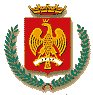 COMUNE DI PALERMOAREA DEL LA RAGIONERIA GENERALE, TRIBUTI  PATRIMONIO e PARTECIPATESETTORE TRIBUTIServizio ICI/IMU/TASI- Piazza Giulio Cesare, 6 - 90127 PAE _MAIL:imupici@comune.palermo.it PEC: icimuptasi@cert.comune.palermo.itIl/la sottoscritto/a ___________________________________ Codice Fiscale __________________________nato/a a _______________________________ il _______________residente a ________________________provincia __________________________CAP ____________ Via ___________________________  n°____telefono ____________________________  e-mail _______________________________  % possesso _____ Contitolari (compilare in caso di dichiarazione congiunta)Cognome e nome ____________________ Codice Fiscale ______________________  % possesso _____Firma _____________________________Cognome e nome ____________________ Codice Fiscale ______________________  % possesso _____        Firma _____________________________DICHIARA